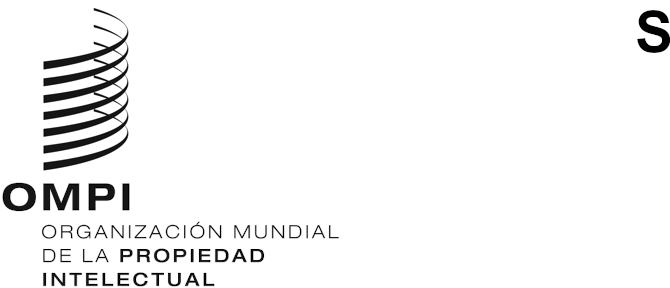 CWS/9/1/PROV. 2ORIGINAL: INGLÉSfecha: 12 DE octubre DE 2021Comité de Normas Técnicas de la OMPI (CWS)Novena sesiónGinebra, 1 a 5 de noviembre de 2021PROYECTO DE ORDEN DEL DÍApreparado por la Secretaría1.	Apertura de la novena sesión2.	Elección del presidente y de dos vicepresidentes3.	Aprobación del orden del díaVéase el presente documento.4.	Estrategia de TIC para las Normas Técnicasa)	Informe del Equipo Técnico de Estrategia de TIC para las Normas Técnicas (Tarea N.º 58)b)	Publicación de los resultados de la encuesta sobre la prioridad de las 40 recomendaciones en materia de estrategias de TICVéase el documento CWS/9/2.5.	Gestión de datos de PI mediante XML o JSONa)	Informe del Equipo Técnico XML4IP (Tarea N.º 41, Tarea N.º 47 y Tarea N.º.64)Véase el documento CWS/9/3.b)	Propuestas de mejora de los metadatos sobre las obras huérfanas protegidas por derecho de autor en la Norma ST.96 de la OMPIVéase el documento CWS/9/4.6.	Modelos digitales en 3D e imágenes en 3D en los documentos de PIa)	Informe del Equipo Técnico 3D (Tarea N.º 61)
Véase el documento CWS/9/5.b)	Propuesta de una nueva norma técnica sobre objetos digitales en 3D
	Véase el documento CWS/9/6.7.	La cadena de bloques en el ecosistema de la PIa)	Informe del Equipo Técnico sobre la Cadena de Bloques (Tarea N.º 59) 
	Véase el documento CWS/9/7.b)	Informe sobre el libro blanco relativo a la cadena de bloques en el ecosistema de la PI
Véase el documento CWS/9/8.8.	Datos sobre la situación jurídicaa)	Informe del Equipo Técnico de la Situación Jurídica (Tarea N.º 47)b)	Propuesta de revisión de la Norma ST.27 de la OMPI
Véase el documento CWS/9/9.c)	Informe sobre los planes de aplicación de la Norma ST.61 de la OMPI
Véase el documento CWS/9/10 Rev.9.	Listas de secuenciasa)	Informe del Equipo Técnico sobre Listas de Secuencias (Tarea N.º 44) 
Véase el documento CWS/9/11.b)	Propuesta de revisión de la Norma ST.26 de la OMPI
Véase el documento CWS/9/12.c)	Desarrollo del conjunto de programas de WIPO Sequence y la serie de seminarios web de formación de la OMPI10.	Ficheros de referencia de patentesa)	Informe del Equipo Técnico del Fichero de Referencia (Tarea N.º 51) 
Véase el documento CWS/9/13.b)	Actualizaciones de las publicaciones del portal web de ficheros de referenciac)	Propuesta de revisión de la Norma ST.37 de la OMPI
Véase el documento CWS/9/14 Rev.11.	Representación de dibujos y modelosa)	Informe del Equipo Técnico de la Representación de Dibujos y Modelos (Tarea N.º 57)b)	Propuesta de revisión de la Norma ST.88 de la OMPI
Véase el documento CWS/9/15.12.	Publicación de los resultados de la encuesta sobre acceso público a la información contenida en las patentes, parte 2		Véase el documento CWS/9/16.13.	Transformación digitala)	Informe del Equipo Técnico de la Transformación Digital (Tarea N.º 62)b)	Propuesta de encuesta sobre las prácticas de las oficinas y la transformación digital
Véase el documento CWS/9/17.14.	Informes técnicos anuales (ATR)a)	Informe sobre los ATR correspondientes a 2020b)	Propuesta de mejora de los ATR
Véase el documento CWS/9/18.15.	Actualización del Manual de la OMPI de información y documentación en materia de propiedad industrial		Véase el documento CWS/9/19.16.	Informes sobre la marcha de la labor de otros Equipos Técnicosa)	Informe del Equipo Técnico de la Parte 7 (Tarea N.º 50) 
Véase el documento CWS/9/20.b)	Informe del Equipo Técnico sobre API (Tarea N.º 56)c)	Informe del Equipo Técnico de Normalización de los Nombres (Tarea N.º 55)d)	Informe del Equipo Técnico sobre Normas relativas a las Marcas (Tarea N. º60)17.	Información sobre la entrada en la fase nacional (regional) de solicitudes internacionales PCT publicadas
		Véase el documento CWS/9/21.18.	Informe de la Oficina Internacional sobre la prestación de asesoramiento y asistencia técnica para el fortalecimiento de capacidades a las oficinas de propiedad industrial, con arreglo al mandato del CWS
		Véase el documento CWS/9/22.19.	Intercambio de información sobre las actividades de digitalización20.	Examen del programa de trabajo y de la lista de tareas del CWS
		Véase el documento CWS/9/23.21.	Resumen de la presidencia22.	Clausura de la sesión[Fin del documento]